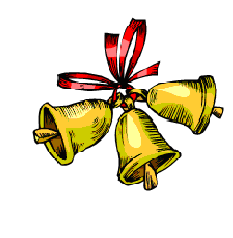                                                                                выпуск № 21                                                             (2016 – 2017 уч.год)- В КАЛЕЙДОСКОПЕ ШКОЛЬНЫХ ДЕЛ-Если крепок ученик телом, духом, волею-Нормативы ГТО сдавай в средней школы!    9 февраля ребята и учителя нашей школы приняли участие в 1 этапе сдачи норм ГТО. В спортивных залах разместились члены комиссии и каждый, принявший участие в сдаче, пробовал свои спортивные силы и возможности,каждый старался показать хороший результат в том или ином виде спорта.Если хочешь быть здоровым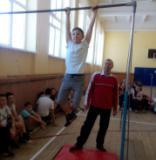 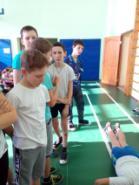 Без таблеток и больниц-Спорт откроет мир огромный,Мир, не знающий границ!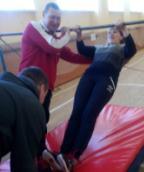 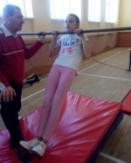 ***В мире нет войны суровее закона,  Здесь теряют жизнь, здоровье и друзей.       Потому-то эти весточки из дома     На земле афганской ближе и родней.      15 февраля в рамках декадника по истории и обществознанию ребята 10 классов подготовили и провели мероприятия, посвященные Дню памяти вывода советских войск из Афганистана. Был подготовлен богатый материал о воинах-интернационалистах и о тех суровых днях, который был представлен в эфире школьного  радио, а на переменах звучали песни времен локальных войн.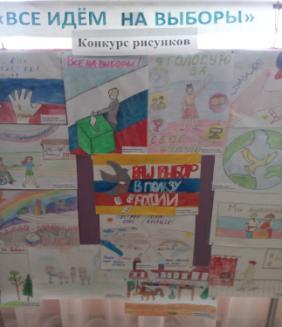 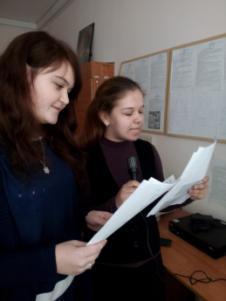         Радиопередача«Никто не создан для войны!»     Также в рамках декадника в актовом зале прошел конкурс классных команд по избирательному праву. Жюри, в состав которого вошли Букша Никита, ученик 11 «А» класса, Шайна Л.А., учитель истории и обществознания, Тютюнник Л.В., учитель математики, вели подсчет правильных ответов, которые давали команды, оценивали подготовку  конкурса  «Визитная карточка» и  «Домашнее  задания». Хочется отметить неиссякаемую фантазию, артистизм, творчество и талант обучающихся 9-11 классов, настолько яркие и оригинальные  были выступления!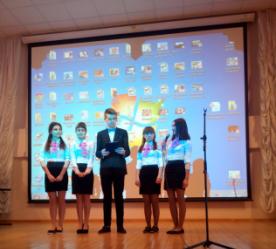 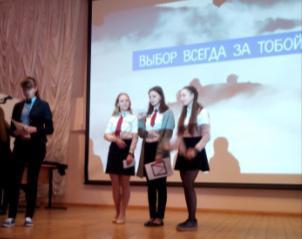 Команды 9 «А» и 9 «Б» классов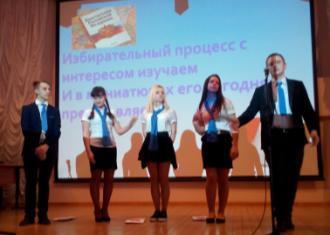 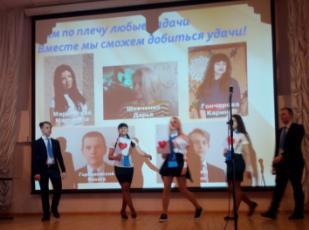                              Команды 10 «А» и 10 «Б» классов																											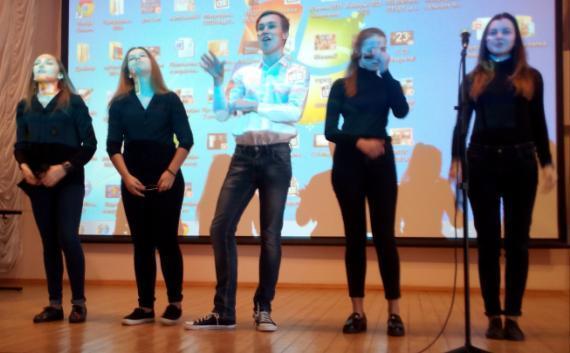 Учредитель и издатель – Совет старшеклассников МКОУ Митрофановская СОШ Куратор: Плохих Надежда Викторовна  Главный редактор: Осипова Татьяна,11 «А» классКорреспонденты: Дудник Д., Варёнова А., Черячукина Д., Иващенко А., Рябенко Л.Фотокорреспонденты: Завгородняя Виктория, Певченко Дарья, Губская Анастасия. Верстка и дизайн: Боброва Мария, Садымак Елизавета, Шаповалов Иван, Дьякова ОльгаАдрес редакции: МКОУ Митрофановская  СОШ, кабинет №207 e-mail  mitrscho@yandex.ruЮные поэты МКОУ Митрофановской школы! Вы сможете размещать  свои стихотворения, удивительные рассказы, истории! Наша газета поможет раскрыть все ваши творческие способности, и продемонстрировать их всей школе!